COOC 2021 홍보 신청서-----------------------------------------------------------------------------------------------이 양식을 아래 e-mail로 보내주시기 바랍니다E-mail: conference@osk.or.kr cc: hoonj@kitech.re.kr------------------------------------------------------------------------------------------------COOC 2021 홍보를 희망하실 경우 아래 양식을 작성한 후 사업자등록증과 함께 마감일(4/30일(금))까지 E-mail로 송부 부탁 드립니다.기업 홍보 자료를 COOC 2021 자료집에 포함하려고 하오니, 광고 파일 (A4사이즈, 컬러)을 마감일 전까지 보내주십시오. 홍보 정보홍보(광고) 문의처:  심수연(한국광학회) (070-4165-3270, conference@osk.or.kr)세금계산서 문의처:이은경(한국광학회) (02-3452-6561, osk@osk.or.kr)입금계좌: 기업은행 600-034920-04-141 (예금주: (사단)한국광학회)회사명담당자이름(직함):연락처(E-mail, Tel): 연락처(E-mail, Tel): 광고/홍보(VAT 포함)겉표지(표지4)-마감겉표지(표지4)-마감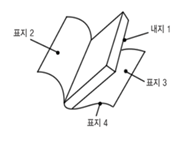 광고/홍보(VAT 포함)속표지(표지2)-마감속표지(표지2)-마감광고/홍보(VAT 포함)속표지(표지3)-1,650,000원 (  )속표지(표지3)-1,650,000원 (  )광고/홍보(VAT 포함)기타(내지)-1,100,000원 (  )기타(내지)-1,100,000원 (  )기업홍보 세션Presentation필요 (  ), 불필요 (  )Presentation필요 (  ), 불필요 (  )Presentation필요 (  ), 불필요 (  )광고파일(A4사이즈, 컬러)을 마감일 전까지 꼭 보내주십시오.광고파일(A4사이즈, 컬러)을 마감일 전까지 꼭 보내주십시오.광고파일(A4사이즈, 컬러)을 마감일 전까지 꼭 보내주십시오.광고파일(A4사이즈, 컬러)을 마감일 전까지 꼭 보내주십시오.